情報リテラシーと地方紙の役割いま世の中はネット社会といわれています。でも活字から得られる情報も大切ではないでしょうか。創立１２６周年の茨城県内最大の地方紙の社長に、情報に関する取捨選択・収集能力の大切さと地方紙の役割について、熱く語っていただきます。　　　　　　　　　講師　茨城新聞社社長　小田部　卓氏　　　　　　　　　　日時　２０１７年１０月２１日（土）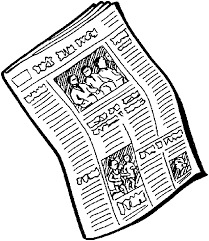 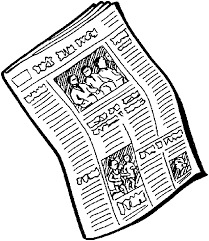 　　　　　　　　　　　　　　　　　　　　　1:00～3:00pm　　　　　　　　　　場所　みと文化交流プラザ6F大会議室　　　　　　　　　　　　　　水戸市五軒町1-2-12　　　　　　　　　　定員　200名（参加費　無料　託児つき）　　　　　　　　　　　　主催　水戸市消費生活センター　　　　　　　　　　共催　金融広報中央委員会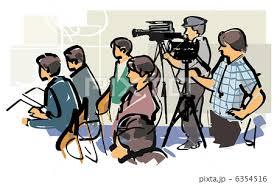 　 申込み先　水戸消費生活センター　　　　　TEL　０２９－２２６－４１９４　　　　FAX　０２９－２２２－６８２６